江西警察学院学生处赣警院学工﹝2020﹞131号关于组织参与江西省大学生学习与生活状况问卷调查和高校贫困生帮扶工作情况调查的通知各系：根据省教育厅和省资助中心有关文件精神，为全面贯彻党的教育方针，落实立德树人根本任务，提高我省资助育人工作水平，现要组织学生参与江西省大学生学习与生活状况问卷调查和高校贫困生帮扶工作情况调查。现就有关事项通知如下：一、调查对象全部在校生。二、时间安排2020年12月21日至12月25日。三、调查方式问卷采用匿名在线答题方式进行，答题入口详见附件1。四、工作要求1.各系有效问卷提交数量不得低于本系2020年秋季学期国家奖学金、国家励志奖学金、助学金人数之和，请各系认真组织学生参与问卷调查，按时完成并将问卷完成截图打包发送给学生资助中心张江山老师OA。2.各系于12月25日前填写完成《高校关于贫困生帮扶工作调查情况表》（详见附件2）盖章后交学生处D618。3.如有疑问，请联系学生资助管理中心张江山，电话0791-88673296附件：1.问卷调查地址      2.系部关于贫困生帮扶工作调查情况表      3.致参与江西省《大学生学习与生活状况》问卷调查同学的一封信                        学生处（党委学工部）学生资助管理中心                          2020年12月21日主题词：资助工作  问卷  通知                          抄报：院领导                                           抄送：宣传处  团委                                  此件发至各中队                                           附件11.调查问卷网址：https://www.wjx.cn/jq/100683702.aspx2.调查问卷二维码：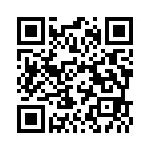 附件2系部关于贫困生帮扶工作调查情况表为了更好的了解关于贫困大学生的帮扶工作，完善相应的对策与建议，请根据系部的实际情况，填写以下题目。1.在关于贫困生的帮扶工作中，做过哪些工作？特别是贫困生的心理帮扶，是如何开展的？ 2.在这些工作中，取得了哪些成效？3.系部通过什么方式衡量所取得的成效？附件3致参与江西省《大学生学习与生活状况》问卷调查同学的一封信亲爱的同学:您好!这是一项旨在了解有关大学生学习与生活状况的调查，您所提供的资料非常宝贵，对于今后我省高校的资助育人工作开展有着重要的参考价值，我们衷心希望能得到您的支持。本问卷采用匿名调查的方式，您可以在微信扫描二维码填写和网络在线填写两种方式中择一作答。对您提供的资料我们仅供学术研究之用，学校人员及其他资料使用者将无从知悉您个人的身份，请安心填写。填写本问卷所需时间约10分钟。谢谢您的合作!江西省学生资助管理中心2020年12月20日